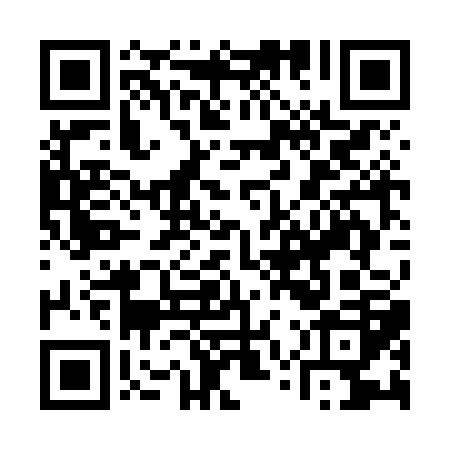 Ramadan times for Adar Tokya, PakistanMon 11 Mar 2024 - Wed 10 Apr 2024High Latitude Method: Angle Based RulePrayer Calculation Method: University of Islamic SciencesAsar Calculation Method: ShafiPrayer times provided by https://www.salahtimes.comDateDayFajrSuhurSunriseDhuhrAsrIftarMaghribIsha11Mon5:205:206:3812:343:586:316:317:4912Tue5:195:196:3712:343:586:316:317:4913Wed5:185:186:3612:343:586:326:327:5014Thu5:175:176:3512:343:586:336:337:5015Fri5:165:166:3412:333:596:336:337:5116Sat5:155:156:3312:333:596:346:347:5217Sun5:145:146:3212:333:596:346:347:5218Mon5:125:126:3012:323:596:356:357:5319Tue5:115:116:2912:323:596:356:357:5320Wed5:105:106:2812:323:596:366:367:5421Thu5:095:096:2712:323:596:366:367:5522Fri5:085:086:2612:313:596:376:377:5523Sat5:065:066:2512:313:596:376:377:5624Sun5:055:056:2412:313:596:386:387:5625Mon5:045:046:2212:303:596:396:397:5726Tue5:035:036:2112:303:596:396:397:5827Wed5:025:026:2012:303:596:406:407:5828Thu5:005:006:1912:293:596:406:407:5929Fri4:594:596:1812:293:596:416:418:0030Sat4:584:586:1712:293:596:416:418:0031Sun4:574:576:1612:283:596:426:428:011Mon4:554:556:1512:283:596:426:428:012Tue4:544:546:1312:283:596:436:438:023Wed4:534:536:1212:283:586:436:438:034Thu4:524:526:1112:273:586:446:448:035Fri4:504:506:1012:273:586:446:448:046Sat4:494:496:0912:273:586:456:458:057Sun4:484:486:0812:263:586:456:458:058Mon4:474:476:0712:263:586:466:468:069Tue4:464:466:0612:263:586:476:478:0710Wed4:444:446:0512:263:586:476:478:08